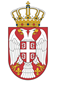 REPUBLIKA SRBIJA NARODNA SKUPŠTINAOdbor za spoljne poslove06 Broj: 06-2/221-2017. decembar 2020. godineB e o g r a dNa osnovu člana 70. stav 1. alineja prva Poslovnika Narodne skupštineS A Z I V A M                                        7. SEDNICU ODBORA ZA SPOLjNE POSLOVEZA  UTORAK, 22.  DECEMBAR 2020. GODINE,SA POČETKOM U 9 ČASOVA	Za ovu sednicu predlažem sledećiD n e v n i   r e dPredlog zakona o potvrđivanju Memoranduma o razumevanju  između Vlade Republike Srbije i Vlade Ujedinjenog Kraljevstva Velike Britanije i Severne Irske o zapošljavanju članova porodice koji žive u domaćinstvu sa članovima diplomatskih i konzularnih predstavništavaRedovne aktivnosti stalnih delegacijaUčešće stalne delegacije NS RS  u PS NATO-a na Orijentacionom NATO programu za nove članove delegacije u Parlamentarnoj skupštini NATO-a, koji će se održati virtuelno 14. januara 2021. godine.      3.   Izveštaji o realizovanim posetamaIzveštaj o učešću šefa stalne delegacije Narodne skupštine Republike Srbije u Parlamentarnoj skupštini Crnomorske ekonomske saradnje (PS CES)  mr Igora Bečića  na 55. Zasedanju Generalne skupštine PS CES, 6. avgusta 2020. godine. Izveštaj o učešću narodnih poslanika na 66. Godišnjem zasedanju Parlamentarne skupštine NATO, održanom od 18. do 23. novembra  2020. godine. Izveštaj o učešću članova Odbora za evropske integracije na virtuelnom sastanku Konferencije odbora za evropske poslove parlamenata država članica EU (KOSAK), 30.novembra i 1.decembra 2020.godine.       4.   Realizovani parlamentarni kontaktiZabeleška o virtuelnom sastanku predsednika IPU sa članovima Izvršnog odbora  Grupe 12+ Interparlamentarne unije, održanom 7. decembra  2020.godine.      5.   Realizovani ostali kontaktiZabeleška o sastanku članova Poslaničke grupe prijateljstva sa Jermenijom sa ambasadorom Republike Jermenije u RS Nj.E. Ašotom Hovakimijanom, održanom 7. decembra 2020. godine. Zabeleška o razgovoru predsednice Odbora za evropske integracije Narodne skupštine Republike Srbije i ambasadora Mađarske u Republici Srbiji, održanom 9. decembra 2020. godine. Zabeleška o sastanku članova Poslaničke grupe prijateljstva sa Kubom sa predstavnicima Društva srpsko-kubanskog prijateljstva, održanom 14. decembra 2020. godine.       6.   Poslaničke grupe prijateljstvaFormiranje i izbor predsednika poslaničkih grupa prijateljstva sa Malijem, Eritrejom, Uzbekistanom, Mauricijusom, Svetim Vinsentom, Republikom Kongo, Kamerunom, Paragvajem, Jamajkom, Trinidad i Tobagom, Togom, Unijom Komora, Dominikanom, Surinamom, Liberijom, Sudanom, Nikaragvom, Bahamima, Ekvatorijalnom Gvinejom, Bocvanom, Mozambikom, Južnim Sudanom, Nigerijom, Kirgizijom, Šri Lankom, Laosom, Ekvadorom, Urugvajem, Sao Tome i Principeom, Gvineom Bisao, Papua Novom Gvinejom, Grenadom, Madagaskarom, Solomonskim ostrvima, Palauom, Centralnoafričkom republikom i  Nauruom.Izbor predsednika poslaničkih grupa prijateljstva sa Italijom, Lihtenštajnom, Poljskom, Portugalijom i Islandom. Promene u sastavu poslaničkih grupa prijateljstva sa Suverenim malteškim redom, Belgijom, Moldavijom, Islandom, Australijom, Kinom, Kubom, Rusijom, Velikom Britanijom, Egiptom i Španijom.        7.   RaznoSednica će se održati u Domu Narodne skupštine, Trg Nikole Pašića 13, sala II.          Mole se članovi Odbora da u slučaju sprečenosti da prisustvuju sednici Odbora, o tome obaveste svoje zamenike u Odboru.     PREDSEDNIK ODBORAProf. dr Žarko Obradović, s.r.